,0000000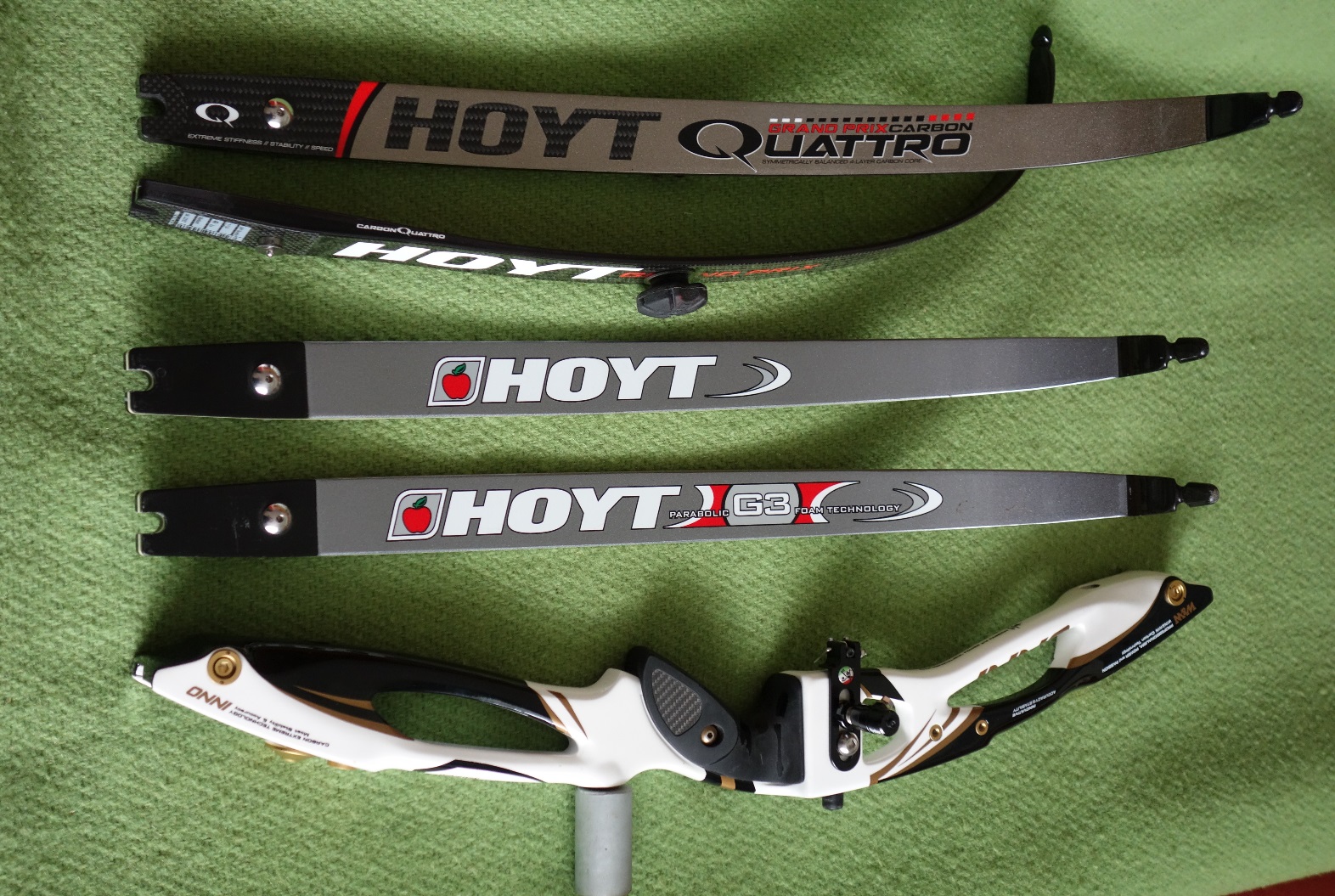 Verkaufe komplette Bogenausrüstung:		  			      NeupreisMittelstück W&W CXT Carbon, 25 Zoll                                                                                                       €   650,-Bogenarme Hoyt G3, Carbon Foam, 66“ 34#                                                                                             €   720,-Bogenarme Hoyt quatro, carbon foam, 68“ 40#                                                                                       €   680,-Rasterbutton Fa. Beiter                                                                                                                                  €   111,-Pfeilauflage Spigarelli magnetic rest                                                                                                            €     22,-2 Stk. passende Sehnen                                                                                                                                  €     38,-Gesamt                                                                                                                                                              € 2.221,-                                                                                                                                  Verhandlungsbasis        € 1.300,-Bei Interesse melde Dich bei Hegedüß Alfred, Handy: 0660-1597643